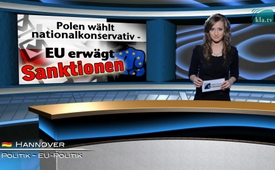 Polonia elige nacional-conservador: En respuesta la UE amenaza con sanciones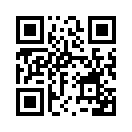 A finales de octubre se llevó a cabo en Polonia un cambio de gobierno. El ganador de las elecciones fue el partido nacional-conservador Prawo y el Sprawiedliwość (PiS), que sustituye a la liberal-conservadora Plataforma Obywatelstwa (OP)...A finales de octubre se llevó a cabo en Polonia un cambio de gobierno. El ganador de las elecciones fue el partido nacional-conservador Prawo y el Sprawiedliwość (PiS), que sustituye a la liberal-conservadora Plataforma Obywatelstwa (OP). En español PiS significa "la ley y la justicia" y es respecto a la UE euro-escéptica moderada, nacional conservadora y cristiano-demócrata. El partido polaco OP significa "Plataforma Cívica" y está orientada hacia la UE y es liberal-conservadora. Mientras esta decisión política mediante elecciones democráticas ya ha sido condenada por los medios de comunicación alemanes  por tratarse de “un giro a la derecha" y es considerada una "recaída"; ahora la pretendida reforma del Tribunal Constitucional se encuentra bajo la crítica de los políticos y los medios de comunicación. Pero ¿cuál ha sido exactamente la decisión del gobierno polaco? Con la nueva reforma, en el futuro los jueces habrán de tomar sus decisiones con dos tercios de la mayoría, y no como hasta ahora por mayoría simple. Por otra parte, 13 de los 15 jueces del Tribunal Constitucional deben estar presentes. Anteriormente era suficiente con que estuvieran 9 de los 15. La reacción de los medios de comunicación alemanes: ¡Polonia quita poder a su Tribunal Constitucional! Respuesta de la UE: La Comisión Europea va a convocar al gobierno polaco y examinar los procedimientos metódicamente. Caso de ser necesario la UE habrá de imponer sanciones, si el gobierno polaco no corrige su curso –según se expresaba el ex presidente del Consejo de la UE, Asselbloem. ¿A qué se debe pues que la respuesta de la UE sea tan violenta? No resulta evidente a primera vista. 
Ciertamente, los procesos judiciales en el Tribunal Constitucional se dilatarán en el tiempo y resultará más difícil revocar las decisiones políticas legalmente. Pero aquí se mide con un doble rasero, dado que, como es sabido,  las decisiones políticas tomadas por la UE también son difícilmente revocables. Por lo tanto, de lo que se trata es de que sean pocos los que tengan capacidad decisoria en la UE, sin importar lo que un gobierno nacional o un pueblo determinado consideren correcto. No es deseable oposición alguna a los planes trazados desde arriba…de ro.Fuentes:Fuentes:
www.faz.net/aktuell/politik/ausland/polen-die-eu-muss-handeln-13982997.htmlwww.spiegel.de/politik/ausland/polen-eu-kommission-schickt-brandbrief-nach-warschau-a- 1069427.html
https://de.wikipedia.org/wiki/Verfassungsgerichtshof_(Polen)#cite_note-12Esto también podría interesarle:---Kla.TV – Las otras noticias ... libre – independiente – no censurada ...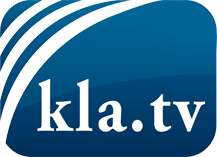 lo que los medios de comunicación no deberían omitir ...poco escuchado – del pueblo para el pueblo ...cada viernes emisiones a las 19:45 horas en www.kla.tv/es¡Vale la pena seguir adelante!Para obtener una suscripción gratuita con noticias mensuales
por correo electrónico, suscríbase a: www.kla.tv/abo-esAviso de seguridad:Lamentablemente, las voces discrepantes siguen siendo censuradas y reprimidas. Mientras no informemos según los intereses e ideologías de la prensa del sistema, debemos esperar siempre que se busquen pretextos para bloquear o perjudicar a Kla.TV.Por lo tanto, ¡conéctese hoy con independencia de Internet!
Haga clic aquí: www.kla.tv/vernetzung&lang=esLicencia:    Licencia Creative Commons con atribución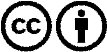 ¡Se desea la distribución y reprocesamiento con atribución! Sin embargo, el material no puede presentarse fuera de contexto.
Con las instituciones financiadas con dinero público está prohibido el uso sin consulta.Las infracciones pueden ser perseguidas.